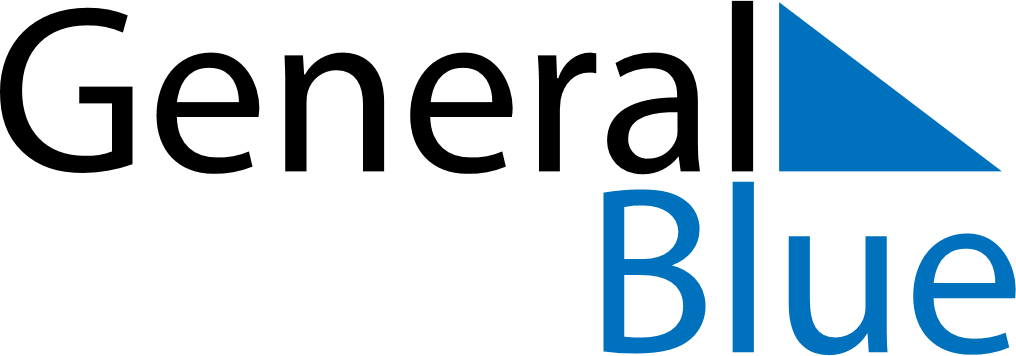 June 2024June 2024June 2024June 2024June 2024June 2024June 2024Brgy. Nalook, kalibo, Western Visayas, PhilippinesBrgy. Nalook, kalibo, Western Visayas, PhilippinesBrgy. Nalook, kalibo, Western Visayas, PhilippinesBrgy. Nalook, kalibo, Western Visayas, PhilippinesBrgy. Nalook, kalibo, Western Visayas, PhilippinesBrgy. Nalook, kalibo, Western Visayas, PhilippinesBrgy. Nalook, kalibo, Western Visayas, PhilippinesSundayMondayMondayTuesdayWednesdayThursdayFridaySaturday1Sunrise: 5:25 AMSunset: 6:11 PMDaylight: 12 hours and 45 minutes.23345678Sunrise: 5:25 AMSunset: 6:11 PMDaylight: 12 hours and 46 minutes.Sunrise: 5:25 AMSunset: 6:11 PMDaylight: 12 hours and 46 minutes.Sunrise: 5:25 AMSunset: 6:11 PMDaylight: 12 hours and 46 minutes.Sunrise: 5:25 AMSunset: 6:12 PMDaylight: 12 hours and 46 minutes.Sunrise: 5:25 AMSunset: 6:12 PMDaylight: 12 hours and 46 minutes.Sunrise: 5:25 AMSunset: 6:12 PMDaylight: 12 hours and 47 minutes.Sunrise: 5:25 AMSunset: 6:13 PMDaylight: 12 hours and 47 minutes.Sunrise: 5:25 AMSunset: 6:13 PMDaylight: 12 hours and 47 minutes.910101112131415Sunrise: 5:25 AMSunset: 6:13 PMDaylight: 12 hours and 47 minutes.Sunrise: 5:26 AMSunset: 6:13 PMDaylight: 12 hours and 47 minutes.Sunrise: 5:26 AMSunset: 6:13 PMDaylight: 12 hours and 47 minutes.Sunrise: 5:26 AMSunset: 6:14 PMDaylight: 12 hours and 47 minutes.Sunrise: 5:26 AMSunset: 6:14 PMDaylight: 12 hours and 48 minutes.Sunrise: 5:26 AMSunset: 6:14 PMDaylight: 12 hours and 48 minutes.Sunrise: 5:26 AMSunset: 6:14 PMDaylight: 12 hours and 48 minutes.Sunrise: 5:26 AMSunset: 6:15 PMDaylight: 12 hours and 48 minutes.1617171819202122Sunrise: 5:27 AMSunset: 6:15 PMDaylight: 12 hours and 48 minutes.Sunrise: 5:27 AMSunset: 6:15 PMDaylight: 12 hours and 48 minutes.Sunrise: 5:27 AMSunset: 6:15 PMDaylight: 12 hours and 48 minutes.Sunrise: 5:27 AMSunset: 6:15 PMDaylight: 12 hours and 48 minutes.Sunrise: 5:27 AMSunset: 6:16 PMDaylight: 12 hours and 48 minutes.Sunrise: 5:27 AMSunset: 6:16 PMDaylight: 12 hours and 48 minutes.Sunrise: 5:28 AMSunset: 6:16 PMDaylight: 12 hours and 48 minutes.Sunrise: 5:28 AMSunset: 6:16 PMDaylight: 12 hours and 48 minutes.2324242526272829Sunrise: 5:28 AMSunset: 6:17 PMDaylight: 12 hours and 48 minutes.Sunrise: 5:28 AMSunset: 6:17 PMDaylight: 12 hours and 48 minutes.Sunrise: 5:28 AMSunset: 6:17 PMDaylight: 12 hours and 48 minutes.Sunrise: 5:28 AMSunset: 6:17 PMDaylight: 12 hours and 48 minutes.Sunrise: 5:29 AMSunset: 6:17 PMDaylight: 12 hours and 48 minutes.Sunrise: 5:29 AMSunset: 6:17 PMDaylight: 12 hours and 48 minutes.Sunrise: 5:29 AMSunset: 6:17 PMDaylight: 12 hours and 48 minutes.Sunrise: 5:29 AMSunset: 6:18 PMDaylight: 12 hours and 48 minutes.30Sunrise: 5:30 AMSunset: 6:18 PMDaylight: 12 hours and 48 minutes.